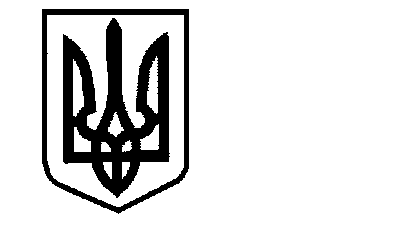                                                         УкраїнаХМІЛЬНИЦЬКА МІСЬКА РАДАВІННИЦЬКОЇ ОБЛАСТІР І Ш Е Н Н Я   №557від «24» червня 2021 року                                                       14 сесія міської ради                                                                                                      8 скликанняПро затвердження Положення про  сектор інформаційних технологій та електронного урядування Хмільницької міської ради	З метою забезпечення сталого розвитку існуючих, та впровадження нових інформаційно-комунікаційних систем, технологій та електронних сервісів, розвитку інформаційного суспільства, формування нових електронних інформаційних ресурсів, розширення переліку електронних сервісів та послуг на території Хмільницької міської територіальної громади, керуючись статтями 26, 54 Закону України «Про місцеве самоврядування в Україні», а також Законами України «Про інформацію», «Про доступ до публічної інформації», «Про захист персональних даних», «Про Концепцію Національної програми інформатизації», «Про Національну програму інформатизації», «Про захист інформації в інформаційно-телекомунікаційних системах», міська радаВ И Р І Ш И Л А:Затвердити Положення про сектор  інформаційних технологій та електронного урядування Хмільницької міської ради (надалі – Положення), що додається.2. Контроль за виконанням даного рішення покласти на постійну комісію міської ради з питань законності, антикорупційної політики, охорони громадського порядку, регламенту, соціального захисту населення та депутатської діяльності (Калачик В.М.).Міський голова					            М.В.ЮрчишинДодаток до рішення Хмільницької міської ради № 557                                                                                                                  від «24» червня 2021р П О Л О Ж Е Н Н Я про сектор інформаційних технологій та електронного урядування Хмільницької  міської ради1. ЗАГАЛЬНІ ПОЛОЖЕННЯ1.1. Сектор інформаційних технологій та електронного урядування Хмільницької міської ради (надалі - сектор) відповідно до законодавства України утворюється міською радою, є підзвітним і підконтрольним міській раді, підпорядкований керуючому справами виконавчого комітету.1.2. Сектор у своїй діяльності керується Конституцією України, законами України, постановами Верховної Ради України, указами та розпорядженнями Президента України, постановами і розпорядженнями Кабінету Міністрів України, розпорядженнями голови обласної державної адміністрації, рішеннями обласної ради та рішеннями Хмільницької міської ради, рішеннями виконавчого комітету міської ради, розпорядженнями міського голови, цим Положенням та іншими нормативними актами.1.3. Структура сектору встановлюється і затверджується міською радою за поданням міського голови.1.4. Сектор утримується за рахунок коштів  місцевого бюджету.ОСНОВНІ ЗАВДАННЯ ТА ФУНКЦІЇ СЕКТОРУЗдійснює заходи щодо розвитку електронного урядування в Хмільницькій міській територіальній громаді.Визначає потребу у створенні електронних інформаційних ресурсів та баз даних для створення єдиного інформаційного простору Хмільницької міської територіальної громади.Вносить пропозиції міському голові та керівникам виконавчих органів Хмільницької міської ради щодо впровадження сучасних інформаційних технологій.Організовує формування, розвиток, супроводження та забезпечення інформаційної безпеки електронних інформаційних ресурсів, баз даних та створення інформаційної системи електронної взаємодії таких ресурсів.Розробляє та здійснює заходи щодо розвитку інформаційного суспільства.В межах повноважень бере участь у формуванні та виконанні державних та міських цільових програм.Надає пропозиції, розробляє, та в межах повноважень забезпечує здійснення заходів щодо покращення інвестиційного клімату для залучення коштів у розвиток телекомунікаційних систем та технологій, інформатизації та електронного урядування.Координує та здійснює методичне забезпечення діяльності виконавчих органів Хмільницької  міської ради, підприємств, установ та організацій, що належать до комунальної власності Хмільницької міської територіальної громади, у сфері інформатизації, телекомунікаційних систем та технологій, електронного урядування, захисту інформації.Проводить аналіз стану та забезпечує системність та комплексне вирішення питань інформатизації та цифрової трансформації, забезпечує вирішення питань щодо розроблення та впровадження заходів з технічного захисту інформації у виконавчих органах Хмільницької  міської ради.Погоджує проекти організаційно-розпорядчих документів Хмільницької міської ради, розроблені виконавчими органами Хмільницької міської ради, які містять питання, віднесені до компетенції сектору.2.11.	Погоджує будь-які рішення, укладення договорів щодо придбання комп’ютерної техніки, комп’ютерних програм, мереж, систем, на надання послуг у сфері інформаційних технологій та зв’язку структурним підрозділам  виконавчого комітету Хмільницької міської ради.2.12. Координує укладення договорів з постачальниками комп’ютерної техніки та сервісними центрами.2.13. Розробляє інструкції по роботі з комп’ютерною технікою та впровадженим програмним забезпеченням.2.14. У разі необхідності, організовує та проводить навчання працівників структурних підрозділів міської ради щодо роботи з комп’ютерною оргтехнікою, програмним забезпеченням, інформаційними технологіями.2.15.  Підтримує у належному стані функціонування мережевого обладнання, комп’ютерної техніки та програмного забезпечення виконавчого комітету Хмільницької міської ради.2.16. Вносить пропозиції керівництву щодо  необхідності та можливої пріоритетності модернізації та/або заміни комп’ютерної техніки та іншого обладнання, що відноситься до сфери відповідальності сектору.2.17. Координує придбання та введення в експлуатацію комп’ютерної техніки, програм, мереж, систем, їх супровід в процесі експлуатації.2.18. Надає консультативну допомогу працівникам виконавчих органів Хмільницької міської ради щодо використання в роботі комп’ютерної техніки та програмного забезпечення.2.19. Забезпечує технічний супровід засідань виконавчого комітету міської ради, нарад та інших заходів, що відносяться до повноважень  виконавчого комітету Хмільницької  міської ради.2.20. Забезпечує застосування кваліфікованого електронного підпису для системи електронного документообігу у виконавчому комітеті Хмільницької міської ради.2.21. Забезпечує впровадження, технічний супровід та належне наповнення, функціонування наборів даних у формі відкритих даних Хмільницької міської ради.2.22. Забезпечує функціонування і договірний супровід системи електронного документообігу, а також інших інформаційних ресурсів Хмільницької міської ради та її виконавчого комітету, вживає заходів по усуненню помилок в роботі програм, що виникають в процесі їх роботи. 2.23. Забезпечує розгляд звернень, заяв та скарг громадян, установ і організацій з питань, що належать до компетенції сектору.3. ОРГАНІЗАЦІЯ СЕКТОРУ ТА ЙОГО СТРУКТУРА3.1. Сектор очолює завідувач, котрий призначається і звільняється з посади міським головою, відповідно до чинного законодавства у порядку, встановленому Законом України «Про службу в органах місцевого самоврядування».3.2. На посаду завідувача сектору призначається особа з вищою освітою не нижче ступеня магістра, спеціаліста, стажем роботи на службі в органах місцевого самоврядування, на посадах державної служби або досвід роботи на керівних посадах підприємств, установ та організацій незалежно від форм власності не менше 2 років.3.3. У структуру сектору входять:- завідувач сектору;- старший інспектор з програмного забезпечення.3.4. Завідувач сектору призначається на посаду на конкурсній основі і звільняється з посади розпорядженням міського голови.3.5. Завідувач сектору: - визначає напрямки діяльності, шляхи вдосконалення й підвищення ефективності роботи сектору;- представляє сектор у відносинах з іншими органами, підприємствами, установами, організаціями; - звітує про проведену роботу сектору в порядку, визначеному законодавством України та відповідно  до плану роботи виконавчого комітету Хмільницької міської ради.3.7. Права та обов’язки працівників сектору, передбачені Посадовими інструкціями, затверджуються в установленому порядку.4. ПРАВА ТА ОБОВ’ЯЗКИ4.1. Сектор має право, за згодою керуючого справами виконавчого комітету, повертати відділам, управлінням та службам міської ради проекти рішень та розпоряджень, інші документи, подані з порушеннями вимог Інструкції з діловодства.4.2. Вносити керівникам відділів, управлінь і служб міської ради пропозиції з питань, які належать до його компетенції.4.3. Залучати спеціалістів структурних підрозділів міської ради, установ, організацій різних форм власності (за погодженням з їхніми керівниками), депутатів міської ради (за їх згодою) до вивчення і розгляду питань, що належать до компетенції сектору.4.4. Покладання на сектор обов’язків, які не передбачені цим Положенням і не стосуються компетенції сектору, не допускається.Взаємодія сектору інформаційних технологій та електронного урядування Хмільницької міської ради з іншими відділами, управліннями та службами міської ради здійснюється відповідно до чинного Положення про сектор.4.5. Сектор має право брати участь у роботі консультативних, дорадчих та інших допоміжних органів для сприяння здійсненню покладених на нього завдань.4.6. Сектор має право брати участь у нарадах, семінарах, засіданнях, що проводяться в міській раді, робочих зустрічах при обговоренні питань, що належать до компетенції сектору.4.7. Сектор має право безперешкодного доступу до всієї техніки та систем виконавчих органів міської ради.4.8. Одержувати від інших виконавчих органів Хмільницької міської ради, органів місцевого самоврядування, підприємств, установ, організацій інформацію, документи, інші матеріали, необхідні для виконання покладених на сектор завдань.ВІДПОВІДАЛЬНІСТЬ СЕКТОРУ5.1. Працівники Сектору несуть персональну відповідальність за:несвоєчасне та неякісне виконання своїх посадових обов’язків та доручень;порушення етичних норм поведінки посадових осіб місцевого самоврядування та обмежень, пов’язаних з прийняттям на службу в органи місцевого самоврядування та її проходженням;бездіяльність або невикористання наданих їм прав;недотримання правил внутрішнього трудового розпорядку;- порушення правил та норм з питань охорони праці та пожежної  безпеки.6. ЗАКЛЮЧНІ ПОЛОЖЕННЯ6.1. Під час своєї діяльності сектор взаємодіє зі виконавчими органами Хмільницької міської ради, посадовими особами виконавчого комітету Хмільницької міської ради, органами державної виконавчої влади та органами місцевого самоврядування в межах повноважень, передбачених цим Положенням.6.2. Зміни до Положення про сектор вносяться за рішенням Хмільницької міської ради.6.3. Трудові спори працівників сектору вирішуються в порядку, визначеному законодавством України.Секретар міської ради                                                    П.В.Крепкий      